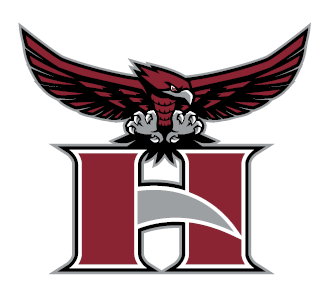 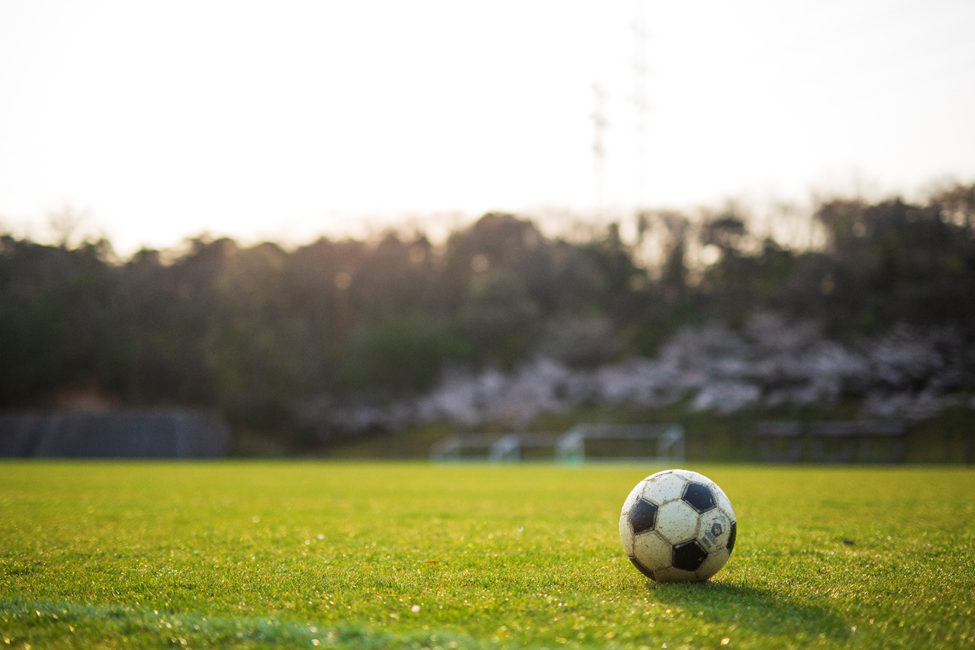 December 1, 2023Hillgrove Soccer Booster Club, Inc.Hillgrove High School4165 Luther Ward RoadPowder Springs, GA 30127To whom it may concern:We are deeply thankful to our individual and business partners for their ongoing support of the Hillgrove Soccer program. Assistance from individuals and community businesses like yours is critical to the daily operation and development of our girls’ and boys’ high school soccer programs. Your support helps to provide and pay for coaching, uniforms, equipment, transportation, game day meals, player recognition/awards and so much more to our nearly 100 girls and boys soccer student athletes!Each year, we are tasked with the challenge of supporting and developing our program while minimizing the financial impact on our families. Because of the generous contributions of individuals and companies in our community, we can help keep participation fees low and help make Hillgrove Soccer accessible to our student athletes. We know that team sports have a tremendous impact on youth, helping to teach them the skills to succeed on the field, in the classroom, and in life. We remain committed to partnering with individuals and area businesses that share in this belief and our values, so that together we can continue to support and strengthen our student athletes, schools, and community.Enclosed is information about Hillgrove High School and the soccer program and an overview of sponsorship opportunities available with Hillgrove Soccer. We humbly ask for your partnership for our 2024 season and thank you for your consideration. Any contribution is greatly appreciated and directly supports our student athletes, programs, school, and community. Please do not hesitate to contact Kelly Noren at hillgrovesoccerbooster@gmail.com with questions or to learn more about the opportunities available.With thanks and gratitude,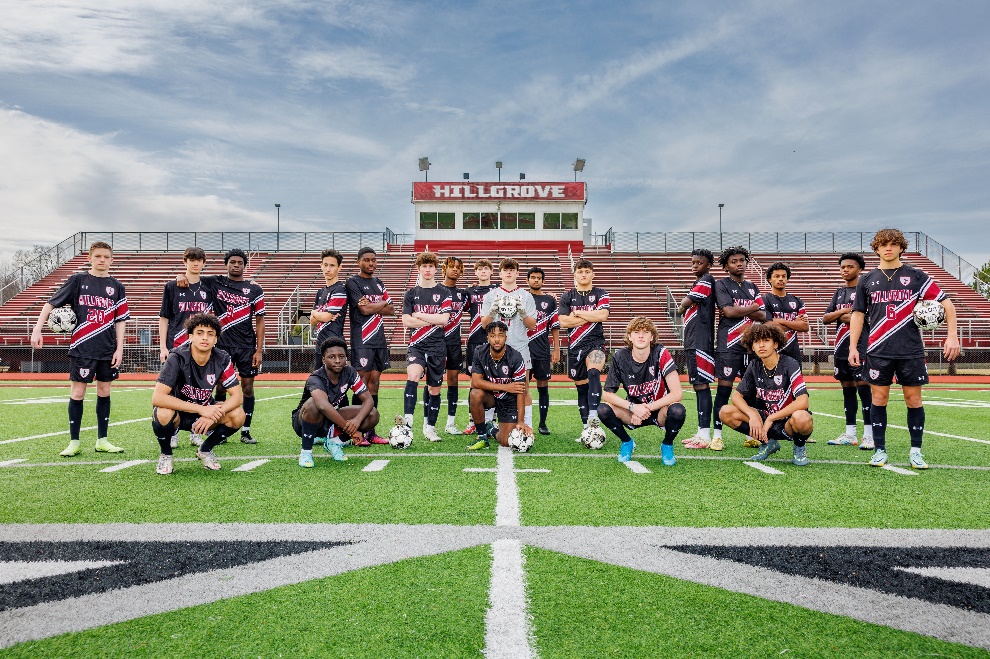 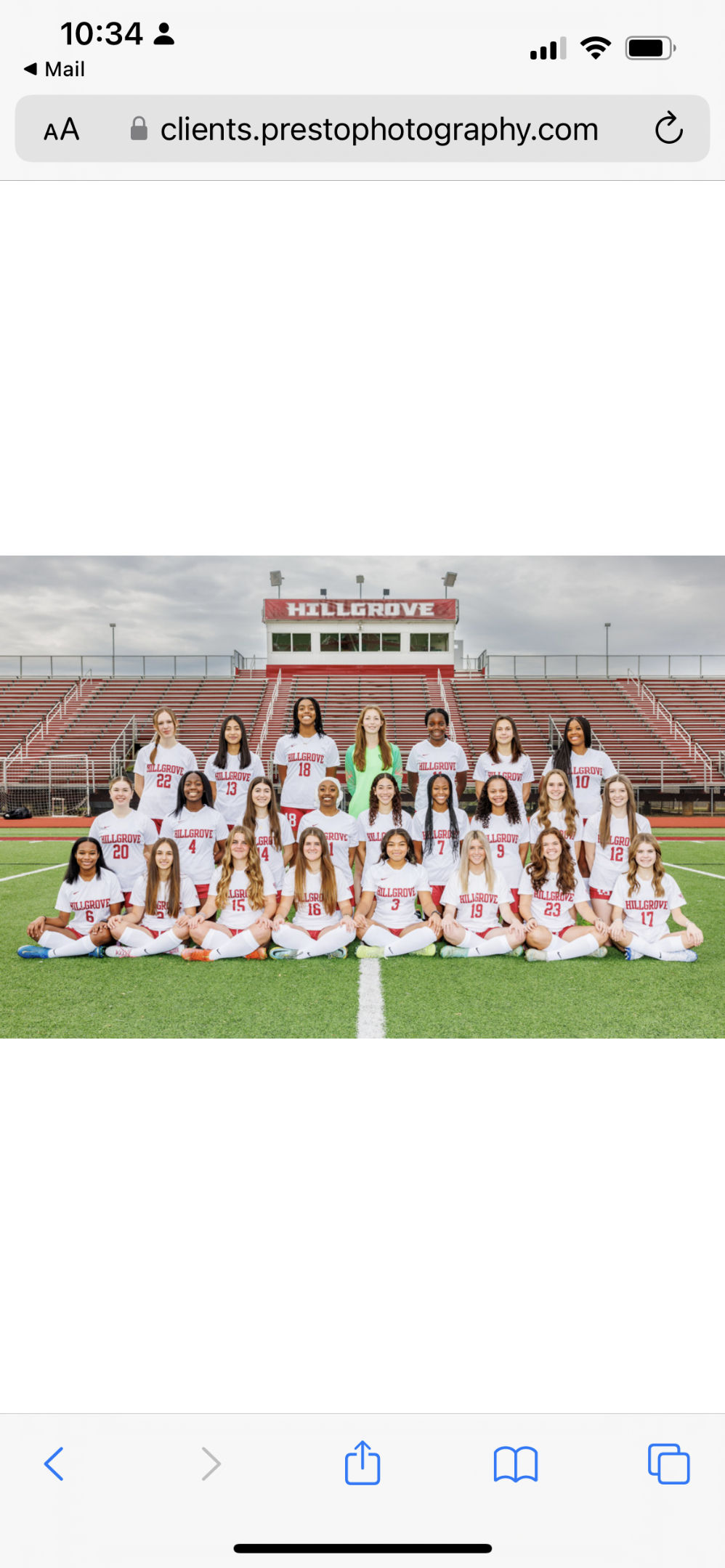 GET TO KNOW US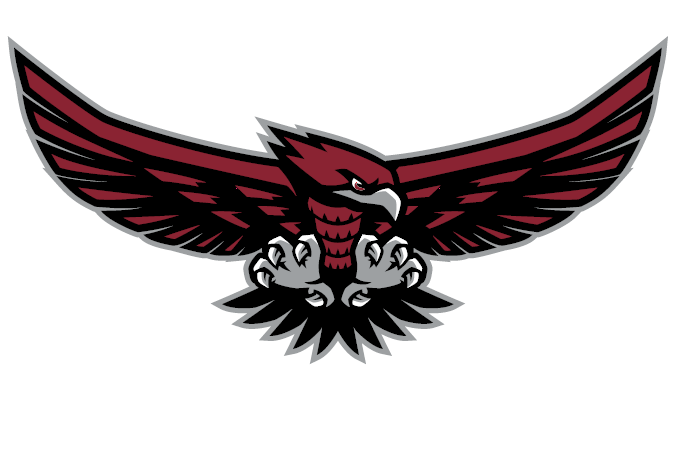 BENEFITS OF PARTNERING WITH HILLGROVE SOCCERWHY SUPPORT HHILLGROVE SOCCER?Brand awareness: For businesses, build brand awareness and a positive reputation among employees and customers as you support community causes and our local student athletes.Exposure: Exposure to 150+ active families, nearly 100 high-achieving student athletes, and over 500 members in the West Cobb area. Hillgrove soccer teams play thirty home matches in 2024 (not including playoffs) for multiple impressions.Community engagement: Show your commitment to the community, foster goodwill among customers, neighbors, and employees, and help strengthen our local community.Financial: Donations to non-profits are tax-deductible, which can lead to savings for both individuals and businesses. FAQsQ – Does Hillgrove High School Soccer receive funding from Cobb County?A – No, all funds are raised by Hillgrove Soccer Booster Club through player (member) dues, and fundraising activities including sponsorships, gifts, team fundraising activities, community events, concessions, spiritwear, etc.Q – Can athletes be excluded from playing on a team if they are unable to pay the required participation fees? A – Every student has the right to play, regardless of their ability to pay the fees. That is one of the reasons Hillgrove relies on its sponsors and fundraising efforts, to make sure that all students who want to participate can. Q – Does it really cost that much to operate a high school sports team?A – Yes, various expenses associated with running a sports team include coaches’ salaries, uniforms, equipment, facility improvements, transportation, special events, game day meals, player recognition/awards, and more!HILLGROVE SOCCER PROGRAM SPONSORSHIP OPPORTUNITIESBRONZE: $750Company recognition by announcer during each home game (including all postseason home games)Company listing on hillgrovesoccer.org with a link to your site(1) social media post during the regular season on Hillgrove Soccer social channels with Company logo and description SILVER: $1,500Company recognition by announcer during each home game (including all postseason home games)Company Logo on hillgrovesoccer.org with a link to your site(1) social media post during the regular season on Hillgrove Soccer social media channels with Company logo and description GOLD: $3,000Company recognition by announcer during each home game (including all postseason home games)Company Logo on hillgrovesoccer.org with a link to your site(2) social media posts during the regular season on Hillgrove Soccer social media channels with Company logo and description Company Logo on the back of practice t-shirts for all (4) teams*Company Logo on the back of t-shirts for Hillgrove Alumni game (held in May)Company recognition by announcer during Alumni game (held in May)*Sponsorship must be purchased before t-shirt orderPLATINUM: $5,000Company recognition by announcer during each home game (including all postseason home games)Company Logo on the homepage and sponsor page of hillgrovesoccer.org with a link to your site(2) social media posts during the regular season on Hillgrove Soccer social media channels with Company logo and description Company recognition on Jumbotron at each home game Company Logo on the back of practice t-shirts for all (4) teams*Company Logo on the back of attendee t-shirts for Hillgrove Youth Soccer Camp (held in June/July)*Sponsorship must be purchased before t-shirt orderHILLGROVE SOCCER TEAM SPIRIT SPONSORSHIP OPPORTUNITIESMonetary or In-Kind donations are welcome! PRE-GAME MEAL SPONSOR: $300 (per team, per game)Multiple opportunities available, and more than one game can be selected.Sponsor a nutritious pre-game meal that is provided to teams and coaches for all home and away games on school days with start times of 6:00pm or before. Company recognition by announcer during the selected home game Company Logo on the sponsor page of hillgrovesoccer.org with a link to your site(1) post during the regular season on Hillgrove Soccer social media channels with Company logo and description For In-Kind donations, Sponsor must be able to support athlete pre-game meal requirements (simple, nutritious meal for thirty persons to include appropriate main item, side, and beverage) order meal and deliver to the program on the selected game day by 3:15pm. The Booster Club can provide recommendations based on past support and current needs.The Booster Club will review and approve your proposal and coordinate game dates. Requirements for In-Kind Donations: All in-kind donations must adhere to health and safety regulations. Please contact us to discuss specific requirements to ensure that your contribution aligns with the needs of our concession stand and Hillgrove athletic events.SENIOR BANQUET SPONSOR: $3,000 (1 available)Sponsor the meal and event space for athletes and coaches at our senior athlete banquet. Company Logo on the sponsor page of hillgrovesoccer.org with a link to your site(1) post during the regular season on Hillgrove Soccer social media channels with Company logo and description Company Logo and name on signage at the event (if at a neutral event space)For In-Kind donations, Sponsor must be able to support meal requirements (meal and beverage for approx. sixty athletes and ten coaches to include main item, side, and beverage) provide restaurant/event space for 60-70 on a mutually agreed upon dateThe Booster Club will review and approve your proposal and coordinate the date. Requirements for In-Kind Donations: All in-kind donations must adhere to health and safety regulations. Please contact us to discuss specific requirements to ensure that your contribution aligns with the needs of our concession stand and Hillgrove athletic events.POST-SEASON BANQUET MEAL SPONSOR: $3,000 (1 available)Sponsor the meal provided to athletes and coaches at our post-season banquet. Company Logo on the sponsor page of hillgrovesoccer.org with a link to your site(1) post during the regular season on Hillgrove Soccer social media channels with Company logo and description Company Logo and name on signage at the eventFor In-Kind donations, Sponsor must be able to support meal requirements (meal for 225 persons to include appropriate main item, side, and beverage) order meal and deliver to the program on the selected date and timeThe Booster Club will review and approve your proposal and coordinate game dates. Requirements for In-Kind Donations: All in-kind donations must adhere to health and safety regulations. Please contact us to discuss specific requirements to ensure that your contribution aligns with the needs of our concession stand and Hillgrove athletic events.HILLGROVE SOCCER HOME GAME CONCESSION STAND SPONSORSHIP OPPORTUNITIESMonetary or In-Kind donations are welcome! Multiple opportunities available, and more than one game can be selected.Why sponsor Hillgrove High School Soccer concession stand? Align your brand and business with a high-performing and well-respected high school soccer program and showcase your commitment to the community. The concession stand attracts Hillgrove students before games as well as parents, fans, and students during games, ensuring maximum exposure for your business. Demonstrate your dedication to the community and showcase your brand or offering among potential customers. SNACK SUPPORTERS CONCESSIONS SPONSOR: $100Provide a delicious snack that concession stands are known for.Company/name recognition by announcer during the selected home game Company/name listing on the sponsor page of hillgrovesoccer.org SWEET TREAT CHAMPIONS CONCESSIONS SPONSOR: $150Provide a tasty, delectable dessert and be the champion of the delightful and indulgent side of our concession stand experience.Company/name recognition by announcer during the selected home game Company Logo/name on the sponsor page of hillgrovesoccer.org (1) post during the regular season on Hillgrove Soccer social media channels with Company logo/name and description MAIN EVENT CONCESSIONS SPONSOR: $200Provide a substantial main item and position your business as the culinary master behind the heart of the concession stand offering. Company recognition by announcer during the selected home game Company Logo on the sponsor page of hillgrovesoccer.org with a link to your site(1) post during the regular season on Hillgrove Soccer social media channels with Company logo and description Company Logo and name on concession stand signageIn-Kind donation opportunities:For those businesses wishing to contribute in-kind donations, we welcome your support! In-kind donations could include:Food and beverage items meeting Hillgrove Soccer Booster Club and health/safety standardsConcession stand equipmentConcession stand suppliesThe Booster Club can provide recommendations based on Hillgrove Soccer event attendance, past sales, and current needs.The Booster Club will review and approve your proposal and coordinate game dates. Requirements for In-Kind Donations: All in-kind donations must adhere to health and safety regulations. Please contact us to discuss specific requirements to ensure that your contribution aligns with the needs of our concession stand and Hillgrove athletic events.FLY WITH THE HILLGROVE HAWKS SOCCER FAMILY2023-2024 HILLGROVE HAWKS SOCCER SPONSORSHIP AGREEMENT CONTACT INFORMATION:						I / we agree to the sponsorship package checked below and upon “payment in full” to receive the benefits described in the package.Please mark the Sponsorship LevelProgram Sponsorship $750 		Bronze $1,500 	Silver $3,000 	Gold $5,000 	PlatinumTeam Spirit Sponsorship $300		Pre-Game Meal X       (# of games) In-Kind	Pre-Game Meal X       (# of games) $3,000 	Senior Banquet  In-Kind	Senior Banquet $3,000 	Post-Season Banquet Meal In-Kind	Post-Season Banquet Meal      	In-Kind Team Spirit DonationHome Game Concession Stand Sponsorship $100		Snack Supporters  In-Kind	Snack Supporters  $150		Sweet Treat Champions In-Kind	Sweet Treat Champions $200		Main Event Champions In-Kind	Main Event Champions       	In-Kind Concession DonationPlease submit your Brand Assets:Upload a high-resolution version of your logo, preferably .eps, as well as a transparent .png,  to the Dropbox on hillgrovesoccer.org To showcase your Company effectively, please provide a concise, value-neutral description (maximum 100 words) that highlights key aspects of your business, products, or services. This description may be used in sponsorship materials such as our website, in-game announcements, and social mediaWhat are your social media handles?      Please email this form to hillgrovesoccerbooster@gmail.comPlease make your check payable to Hillgrove Soccer Booster Club, Inc.Please include the appropriate Sponsor Level in the Memo.Please mail a copy of this form and your check to:Hillgrove Soccer Booster Club, Inc.Attn: Treasurer4165 Luther Ward Rd.Powder Springs, GA 30127If you have any questions, please email hillgrovesoccerbooster@gmail.comHillgrove Soccer Booster Club, Inc. is a Non-Profit 501(c)(3) organization EIN 77-0667910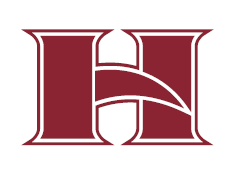 KELLY NORENSHANNON CENTERPresident, Hillgrove Soccer Booster ClubHillgrove Girls Soccer Head CoachKETTLY MALLEBRANCHEHEATH MERRILLVP Girls, Hillgrove Soccer Booster ClubHillgrove Boys Soccer Head CoachCARRIE MORLINGVP Boys, Hillgrove Soccer Booster ClubDAWN MEYERTreasurer, Hillgrove Soccer Booster ClubAUBREY DOSENSecretary, Hillgrove Soccer Booster Club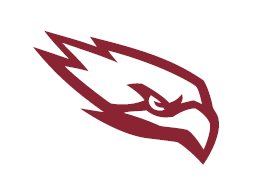 ABOUTHILLGROVEEstablished in 2006, Hillgrove High School is a public High School Powder Springs, Georgia. Hillgrove is a part of the Cobb County School District. Hillgrove currently has over 2,000 students in grades 9–12. Angela Stewart is the current principal of the school. The motto is “Soaring toward deliberate success in academics, the arts, and athletic achievement.”HILLGROVEATHLETICSHillgrove High School is a member of the Georgia High School Association (GHSA) and competes in Georgia Class AAAAAAA (7A) Region 3 Mascot: Hawks    	Colors: Crimson and Silver Hillgrove High School prides itself on having a wide variety of sports available to our students, with teams in 21 different sports including: Soccer, Track and Field, Baseball, Basketball, Football, Lacrosse, Cheerleading, Cross Country, Softball, Volleyball, Wrestling, Golf, Flag Football, Tennis, and Swimming.850 +/- Hillgrove Athletes for all sports combined including Varsity, Junior Varsity, and freshman teams and approximately 350 additional athletes in feeder programs.20,000 +/- Spectators annually for all Spring sports played in Hillgrove High School venues.Hillgrove’s Stadium has a seating capacity of 3,454 and is home to all four of the Hawks’ soccer teams.HILLGROVESOCCERGIRLS SOCCERHead Coach:Shannon CenterStarted Hillgrove HS girls’ soccer program. 28 years of HS varsity coaching experience Varsity Girls:25 playersJunior Varsity Coach:Jordan IveyJunior Varsity Girls:25 playersBOYS SOCCERHead Coach:Heath Merrill10th year as Hillgrove HS boys’ soccer head coach. 18 years of HS varsity coaching experience Varsity Boys:25 players2023 REGION CHAMPSJunior Varsity Coach:Pierre JosephJunior Varsity Boys:25 playersImportant Dates:Tryouts = week of January 15thFirst regular season game = February 1stLast regular season game = April 12th (Varsity plays approx. 16 games; Junior Varsity plays 13 games)State Playoffs = April 16 – May 2State Championships = May 10Important Dates:Tryouts = week of January 15thFirst regular season game = February 1stLast regular season game = April 12th (Varsity plays approx. 16 games; Junior Varsity plays 13 games)State Playoffs = April 16 – May 2State Championships = May 10Company Name:Company Street Address:City:      State:      Zip:      Company Website:Contact First Name, Last Name:Contact Phone:Contact Email:Signature: